Acteur : ________________________________________Synopsis :Lieu de consultation : Chambre d’hôpitalRaison de consultation : Ta mère est hospitalisée aux soins intermédiaires depuis 5 jours. Elle se sent essoufflée et sonne la cloche d’appel. Tu es la fille de Mme Cormier et tu lui rends visite pour lui apporter son souper (Poulet McCroquettes de McDonald). Tu entres dans la chambre au moment où l’infirmière auxiliaire avise l’infirmier que l’état de la patiente s’est détérioré.Histoire sociale :Âge : 42 ansPersonnalité : spontanée et extravertieLien avec le patient : fille de la patienteOccupation : Caissière chez DolloramaÉtat civil : Célibataire, son ex-conjoint est en prison depuis 10 ans.Enfant(s) : Monoparentale avec 1 fille de 22 ans et 1 petit-fils de 3 ans.Niveau socio-économique : difficultés financièresHistoire personnelle : toxicomanie de longue date (dépendance à la cocaïne)Autres éléments pertinents au cas :Elle est très proche de sa mère. Elle lui rend visite chaque jour depuis le début de son hospitalisation (6 semaines).Elle se passe souvent la main sous le nez en reniflant (signe de consommation de cocaïne).Elle a beaucoup de difficultés à comprendre le jargon médical, a souvent besoin d’explications supplémentaires pour comprendre la condition de sa mère.Elle a souvent des propos incohérents face au personnel soignant.Elle s’emporte facilement lorsque les choses ne vont pas normalement (à sa façon).Elle se sent indispensable au bien-être de sa mère.Tenue vestimentaire :t-shirt froissé, pantalon de coton ouaté (gym pants) avec trous sur les genouxmaquillage noir autour des yeux (maquillage de la veille) et rouge à lèvres foncécheveux non peignéstatouage dans le coucigarette sur l’oreilleDéroulement du scénario et réactions des participants :Ton rôle est de répondre brièvement, en donnant seulement l’information qu’on te demande.N’improvise surtout pas, vous devez tous être standardisés d’un groupe à l’autre.Au début : tu entres pour apporter le souper de ta mèrePhrase d’ouverture :« Ben, qu’est-ce qui va ON icitte ? »« Qu’est-ce qui s’passe avec Mom’ ? »Tu es soudainement très inquiète, anxieuse et critique sur les soins de l’équipe.Tu te promenes autour du chevet, en t’appuyant souvent sur les murs et l’équipement.Une fois l’équipe entrée dans la pièce, marche frénétiquement dans la pièce afin de mieux voir les traitements en cours.Si on te demande de sortir de la chambre, tu insistes pour rester au chevet, mais tu te tiens plus tranquille.Consignes spécifiques concernant le déroulement du scénario :Phrases clefs à insérer dans le scénario au moment opportun :« C’est de votre faute c’qui s’passe ! »« Vous savez pas c’que vous faites ! Vous êtes ti pas capable de soigner l’monde malade ? »« J’veux voir le docteur ! »« Tassez-vous, c’est moi qui m’occupe de Mom’ ! »« Bon là, faut que j’aille fumer pis ça presse ! »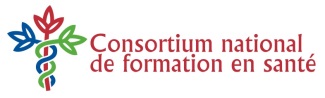 Scénario : blocage trachéo – défaillance resp. aiguëScript : Fille de la patiente : Caroline Gauthier